 Krigsplaceringsbeslut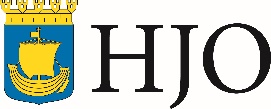 Spara detta dokument KrigsplaceringsbeslutSpara detta dokumentDetta beslut innebär att FÖR EFTERNAMN, ÅÅÅÅMMDD-XXXX är krigsplacerad i Hjo kommuns krigsorganisation.Beslutet har tagits med stöd i 6§ Förordning (2015:1053) om totalförsvar och höjd beredskap. När Sveriges regering beslutar om allmän tjänsteplikt är du skyldig enligt 6 kap Lag (1994:1809) om totalförsvarsplikt. att fortsatt tjänstgöra på din arbetsplats.Krigsplaceringen medför inga ytterligare skyldigheter utan är en planeringsåtgärd från kommunenoch gäller så länge som du är; anställd hos, har avtal med eller frivillig i Hjo kommun.Upphörande av krigsplaceringen meddelas individen skriftligen.Detta beslut innebär att FÖR EFTERNAMN, ÅÅÅÅMMDD-XXXX är krigsplacerad i Hjo kommuns krigsorganisation.Beslutet har tagits med stöd i 6§ Förordning (2015:1053) om totalförsvar och höjd beredskap. När Sveriges regering beslutar om allmän tjänsteplikt är du skyldig enligt 6 kap Lag (1994:1809) om totalförsvarsplikt. att fortsatt tjänstgöra på din arbetsplats.Krigsplaceringen medför inga ytterligare skyldigheter utan är en planeringsåtgärd från kommunenoch gäller så länge som du är; anställd hos, har avtal med eller frivillig i Hjo kommun.Upphörande av krigsplaceringen meddelas individen skriftligen.Inställelse I händelse av:beredskapslarm i TV, Radio, telefon, post eller via utomhusvarningssystemetska du inställa dig på din ordinarie arbetsplats på Hjo kommun. (Ange plats om frivillig eller inte anställd)Hjo kommun Torggatan 2544 81 HjoNärvarokontroll kommer att genomföras på plats.Ersättning Du kompenseras med ordinarie lön (enligt avtal med Hjo kommun - frivilliga) för din arbetstid. Utökad arbetstid kompenseras enligt: Avtal om arbetstid m.m. under krigs- och beredskapstillstånd (AKB).Eventuella resekostnader står du själv för.Undantag får medges av verksamhetschef, spara kvitto och andra bevis för dina resor du önskar ersättas för och visa upp dessa för din närmsta chef.Under höjd beredskap kan du förväntas tjänstgöra längre tid per dygn på din arbetsplats. Ta höjd för detta i din privata planering och meddela avvikelser till din chef.Beslut fattat av:_____________________________FÖR EFTERNAMNVerksamhetschef verksamhetBeslut fattat av:_____________________________FÖR EFTERNAMNVerksamhetschef verksamhetFyll i och klipp av nedan och returnera per post till: Hjo kommunTorggatan 2                                           eller                             lämna ifyllt till din chef544 81 Hjo(Märk kuvertet med namnet på verksamheten)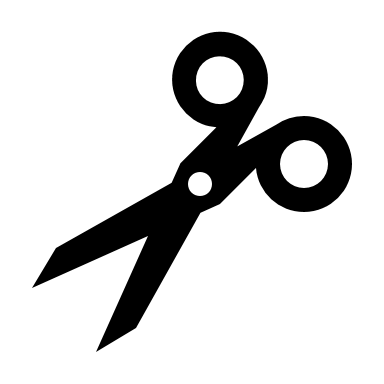 Fyll i och klipp av nedan och returnera per post till: Hjo kommunTorggatan 2                                           eller                             lämna ifyllt till din chef544 81 Hjo(Märk kuvertet med namnet på verksamheten)Härmed intygar jag att jag läst och förstått ovan:_______________      __________________     __________________Ort & Datum                Signatur                             NamnförtydligandeHärmed intygar jag att jag läst och förstått ovan:_______________      __________________     __________________Ort & Datum                Signatur                             Namnförtydligande